令和３年度　学習支援事業学習支援室「きざはし」　開催予定表※参加の際は、マスクの着用をお願いいたします。※新型コロナウイルス感染防止対策を講じます。また、拡大の状況により開催日時・開催場所　の変更や中止をする場合があります。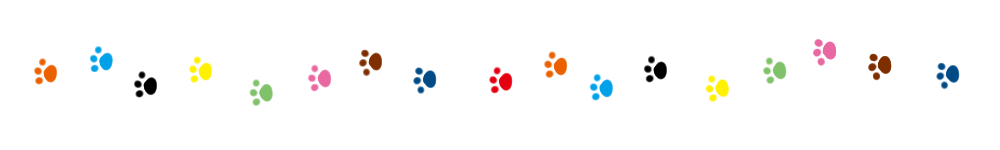 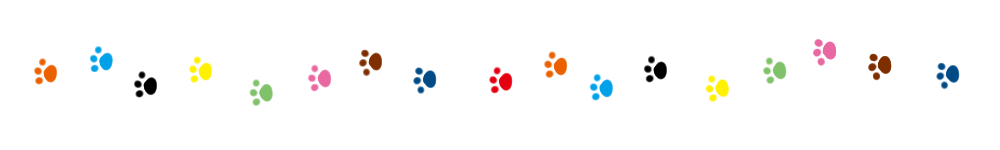 申込・問合せ　　社会福祉法人　関ケ原町社会福祉協議会　　　　　　　　〒503-1501　岐阜県不破郡関ケ原町大字関ケ原２４９０－２９　　　　　　　　　　　　　　　　関ケ原診療所　北棟1F         　　   TEL 0584-43-2943　  FAX 0584-43-2180主　催　／　岐阜県子ども家庭課・関ケ原町社会福祉協議会協　力　／　岐阜県社会福祉協議会・関ケ原町・関ケ原町教育委員会月日曜日曜日間　　時月日曜日時　　間610木木17：00～19：001111木17：00～19：00624木木17：00～19：001125木17：00～19：0078木木17：00～19：00129木17：00～19：00715第3木17：00～19：0017：00～19：001223木17：00～19：008未定（前半）未定（前半）夏休み体験学習込み夏休み体験学習込み1未定（前半）未定（前半）冬休み体験学習込み（予定）826木昼間に変更の予定17：00～19：00昼間に変更の予定17：00～19：00127木17：00～19：0099木木17：00～19：00210木17：00～19：00930第5木木17：00～19：00224木17：00～19：001014木木17：00～19：00310木17：00～19：001028木木17：00～19：003未定（後半）未定（後半）春休み体験学習込み